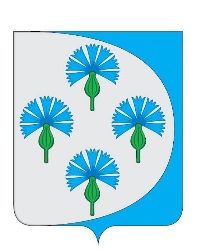 Российская Федерациясобрание представителей сельского поселения Черновский муниципального района Волжский Самарской областиТРЕТЬЕГО СОЗЫВА________________________________________________________________РЕШЕНИЕот «01» _апреля_ .                                                                   № 207Об утверждении Порядка увольнения муниципальных служащих в связи с утратой доверияВ соответствии с Конституцией Российской Федерации, Федеральным законом от 25.12.2008 № 273-ФЗ  «О противодействии коррупции» (далее – Федеральный закон № 273-ФЗ), Федеральным законом от 06.10.2003 № 131-ФЗ «Об общих принципах организации местного самоуправления в Российской Федерации», Федеральным законом от 02.03.2007 № 25-ФЗ «О муниципальной службе в Российской Федерации» (далее —  Федеральный закон № 25-ФЗ), Законом Самарской области от 09.10.2007 № 96-ГД «О муниципальной службе в Самарской области» (далее — Закон Самарской области № 96-ГД), Уставом сельского поселения Черновский муниципального района Волжский Самарской области, Собрание представителей сельского поселения Черновский муниципального района Волжский Самарской области РЕШИЛО:Утвердить Порядка увольнения муниципальных служащих администрации сельского поселения Черновский муниципального района Волжский Самарской области  в связи с утратой доверия.(приложение 1 к настоящему решению).Разместить настоящее Решение на официальном сайте Администрации сельского поселения Черновский http://admchernovsky.ru  и опубликовать в газете «Черновские вести».Настоящее Решение вступает в силу со дня его официального опубликования. Глава сельского поселения Черновский    муниципального района Волжский                 Самарской области						А.М. КузнецовПредседатель Собрания представителей    сельского поселения Черновский        муниципального района Волжский                 Самарской области						Ю.А. ОтгулевПриложение 1 к Решению Собрания представителей сельского поселения Черновский от 01.04.2020 №___207____ПОРЯДОК УВОЛЬНЕНИЯ МУНИЦИПАЛЬНЫХ СЛУЖАЩИХ В СВЯЗИ С УТРАТОЙ ДОВЕРИЯОБЩИЕ ПОЛОЖЕНИЯ1.1. Настоящий Порядок разработан в соответствии с Конституцией Российской Федерации, Федеральным законом от 25.12.2008 № 273-ФЗ 
«О противодействии коррупции» (далее – Федеральный закон № 273-ФЗ), Федеральным законом от 06.10.2003 № 131-ФЗ «Об общих принципах организации местного самоуправления в Российской Федерации», Федеральным законом от 02.03.2007 № 25-ФЗ «О муниципальной службе 
в Российской Федерации» (далее —  Федеральный закон № 25-ФЗ), Законом Самарской области от 09.10.2007 № 96-ГД «О муниципальной службе в Самарской области» (далее — Закон Самарской области № 96-ГД), Уставом сельского поселения Черновский муниципального района Волжский Самарской области.1.2. Настоящий Порядок определяет порядок наложения взыскания, предусмотренного статьями 14 и 15 Федерального закона № 25-ФЗ. ОСНОВАНИЯ ДЛЯ УВОЛЬНЕНИЯ МУНИЦИПАЛЬНЫХ СЛУЖАЩИХ В СВЯЗИ С УТРАТОЙ ДОВЕРИЯ2.1. В соответствии со статьями 14, 15 и 27 Федерального закона 
№ 25-ФЗ муниципальный служащий подлежит увольнению 
с муниципальной службы в связи с утратой доверия в случаях:2.1.1. Непредставления муниципальным служащим, замещающим 
в органе местного самоуправления должность муниципальной службы, включенную в перечни должностей муниципальной службы, установленные в соответствии со статьей 8 Федерального закона 
№ 273-ФЗ, сведений о своих доходах, расходах, об имуществе 
и обязательствах имущественного характера, а также о доходах, 
об имуществе и обязательствах имущественного характера своих супруги (супруга) и несовершеннолетних детей в случае, если представление таких сведений обязательно, либо представления заведомо недостоверных или неполных сведений;2.1.2. Непринятия муниципальным служащим, являющимся стороной конфликта интересов, мер по предотвращению или урегулированию конфликта интересов;2.1.3. Непринятия муниципальным служащим, являющимся представителем нанимателя, которому стало известно о возникновении 
у подчиненного ему муниципального служащего личной заинтересованности, которая приводит или может привести к конфликту интересов, мер по предотвращению или урегулированию конфликта интересов.ПОРЯДОК УВОЛЬНЕНИЯ МУНИЦИПАЛЬНЫХ СЛУЖАЩИХ В СВЯЗИ С УТРАТОЙ ДОВЕРИЯ3.1. Увольнение муниципального служащего в связи с утратой доверия производится приказом Главы администрации сельского поселения Черновский муниципального района Волжский Самарской области на основании:3.1.1. Доклада о результатах проверки, проведенной проведенной кадровой службой или уполномоченными сотрудниками;3.1.2. Рекомендации комиссии по соблюдению требований 
к  служебному поведению муниципальных служащих и урегулированию конфликта интересов (далее — комиссия) в случае, если доклад 
о результатах проверки направлялся в комиссию;3.1.3. Доклада кадровой службы или уполномоченного сотрудника о совершении коррупционного правонарушения, в котором излагаются фактические обстоятельства его совершения, и письменного объяснения муниципального служащего в Самарской области только с его согласия и при условии признания им факта совершения коррупционного правонарушения (за исключением применения взыскания в виде увольнения в связи с утратой доверия);3.1.4. Объяснений муниципального служащего;3.1.5. Иных материалов.3.2. До увольнения у муниципального служащего представителем нанимателя (работодателем) истребуется письменное объяснение. Если 
по истечении двух рабочих дней указанное объяснение муниципальным служащим не предоставлено, то составляется соответствующий акт. Непредоставление муниципальным служащим объяснения не является препятствием для его увольнения в связи с утратой доверия.3.3. При увольнении в связи с утратой доверия учитывается характер совершенного муниципальным служащим коррупционного правонарушения, его тяжесть, обстоятельства, при которых оно совершено, соблюдение муниципальным служащим других ограничений 
и запретов, требований о предотвращении или об урегулировании конфликта интересов и исполнение им обязанностей, установленных 
в целях противодействия коррупции, а также предшествующие результаты исполнения муниципальным служащим своих должностных обязанностей.3.4. Увольнение в связи с утратой доверия применяется не позднее шести месяцев со дня поступления информации о совершении муниципальным служащим в Самарской области коррупционного правонарушения, не считая периодов временной нетрудоспособности муниципального служащего, нахождения его в отпуске, и не позднее трех лет со дня совершения им коррупционного правонарушения. В указанные сроки не включается время производства по уголовному делу.3.5. В правовом акте представителя нанимателя (работодателя) 
об увольнении в связи с утратой доверия муниципального служащего 
в качестве основания указывается часть 2 статьи 271 Федерального закона № 25-ФЗ.3.6. Копия правового акта представителя нанимателя (работодателя)  об увольнении в связи с утратой доверия муниципального служащего или об отказе в применении такого взыскания с указанием мотивов вручается под расписку гражданину, замещавшему должность муниципальной службы, в течение пяти дней со дня издания соответствующего акта.3.7. Сведения о применении к муниципальному служащему взыскания в виде увольнения в связи с утратой доверия включаются органом местного самоуправления, в котором муниципальный служащий проходил муниципальную службу, в реестр лиц, уволенных в связи с утратой доверия, предусмотренный статьей 15 Федерального закона № 273-ФЗ.3.8. Гражданин, замещавший должность муниципальной службы, вправе обжаловать правовой акт представителя нанимателя (работодателя)  об увольнении в установленном законом порядке.